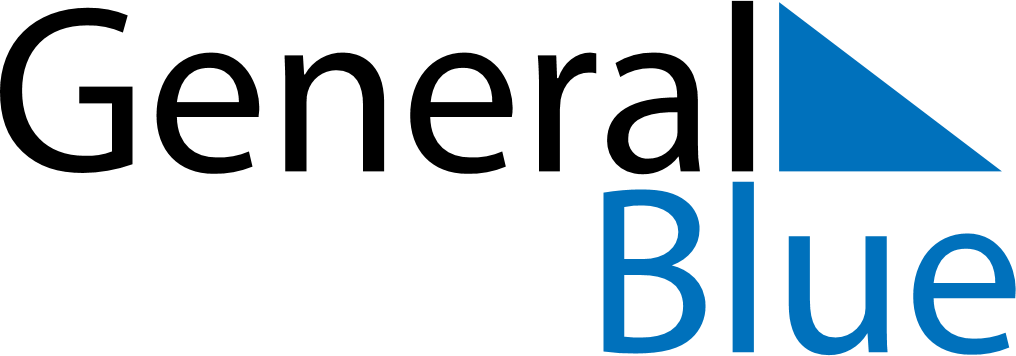 July 2021July 2021July 2021Costa RicaCosta RicaMondayTuesdayWednesdayThursdayFridaySaturdaySunday12345678910111213141516171819202122232425Guanacaste Day262728293031